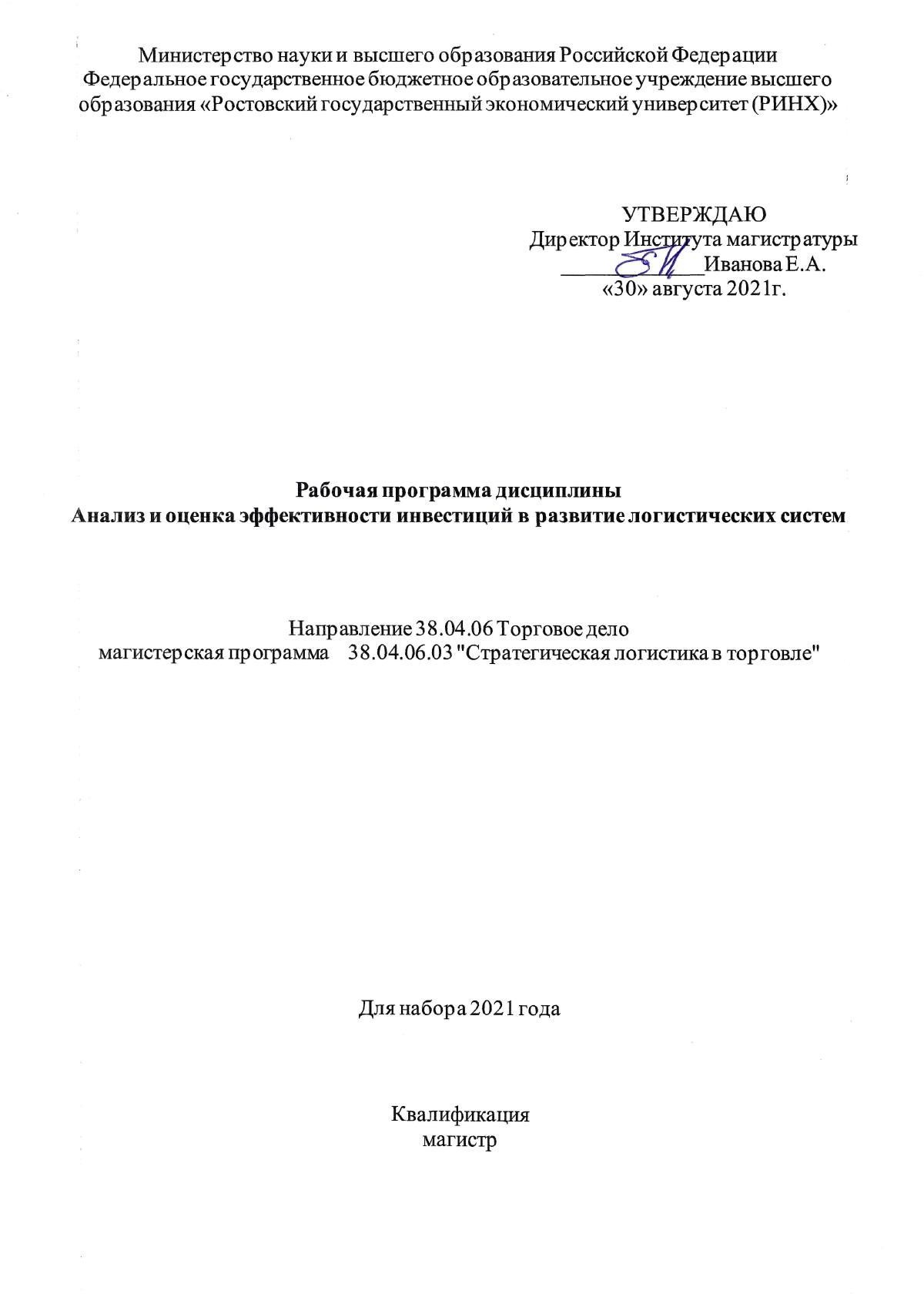 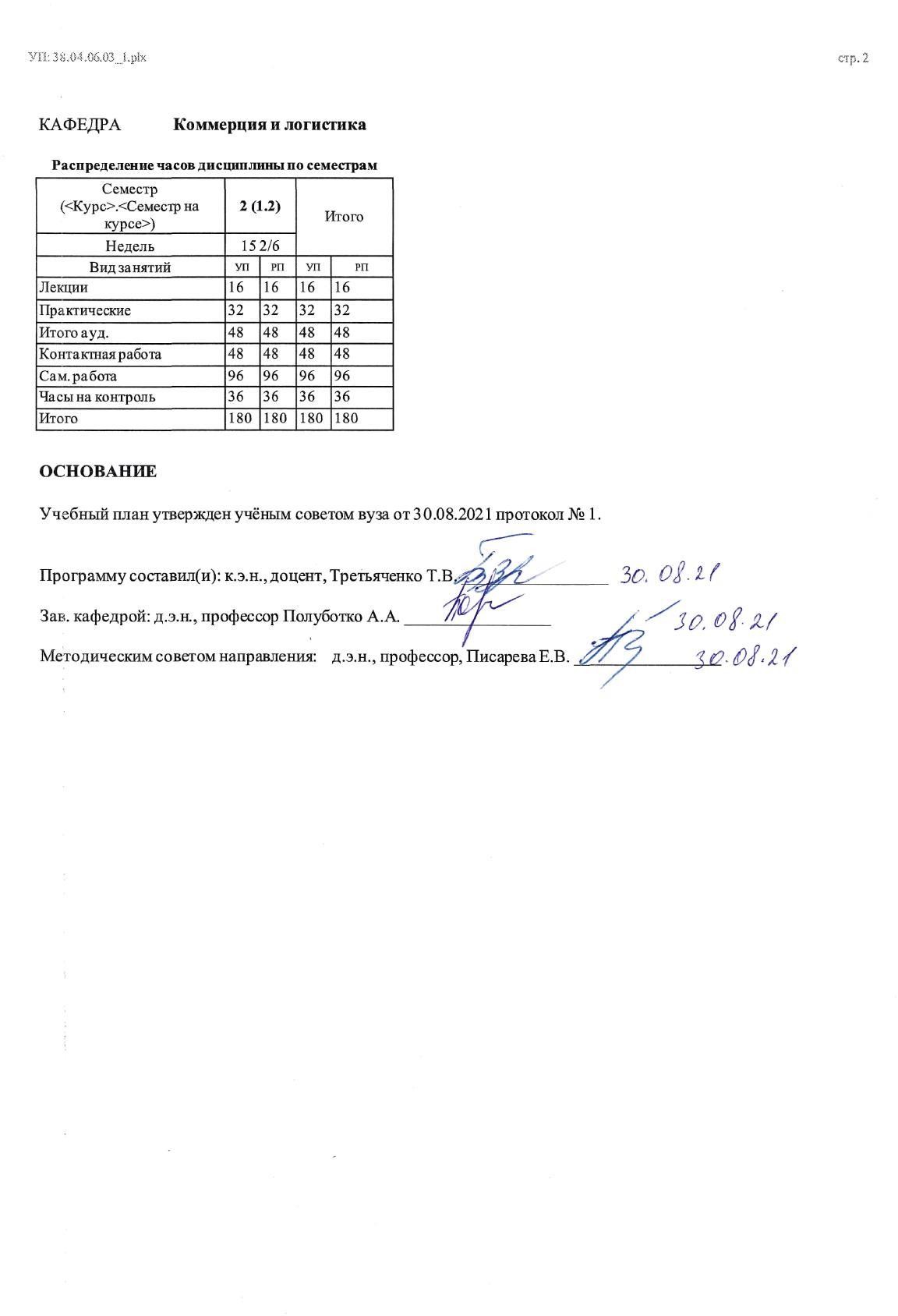 УП: 38.04.06.03_1.plx	стр. 3УП: 38.04.06.03_1.plx	стр. 4УП: 38.04.06.03_1.plx	стр. 5УП: 38.04.06.03_1.plx	стр. 6Приложение 1ФОНД ОЦЕНОЧНЫХ СРЕДСТВОписание показателей и критериев оценивания компетенций на различных этапах их формирования, описание шкал оцениванияПоказатели и критерии оценивания компетенций:Э -экзамен, КР-курсовая работа, КЗ-кейс -задача, Т-тест, Р-рефератШкалы оценивания:Текущий контроль успеваемости и промежуточная аттестация осуществляется в рамках накопительной балльно-рейтинговой системы в 100-балльной шкале:Экзамен84-100 баллов (оценка «отлично») 67-83 баллов (оценка «хорошо»)50-66 баллов (оценка «удовлетворительно») 0-49 баллов (оценка «неудовлетворительно»)2. Типовые контрольные задания или иные материалы, необходимые для оценки знаний, умений, навыков и (или) опыта деятельности, характеризующих этапы формирования компетенций в процессе освоения образовательной программыВопросы к экзаменуКритерии оценки инвестиционных проектов в логистике.Дисконтирование и временная стоимость денег.Принятие инвестиционных решений в условиях неопределенности и риска.Методы оценки риска.Анализ инвестиционных проектов промышленной логистики.Методы оценки времени реализации проекта, три фазы инвестиционного проекта.Многокритериальность в оценке эффективности инвестиционного проекта в логистике.Оценка эффективности портфеля ценных бумаг.Анализ устойчивости в задаче управления инвестициями при модернизации предприятия.Соотношение «риск-доходность» при формировании портфеля ценных бумаг.Матрица эффективности, доминирование стратегий.Анализ чувствительности в задаче формирования портфеля ценных бумаг.Анализ чувствительности в модели проекта перепрофилирования производства.Последовательные инвестиционные решения, дерево решений.Инструментарий и техника проектного финансированияВиды проектных рисковОсновные приемы управления рисками в проектном финансированииОсновные участники проектного финансированияРоль спонсора проектаИсточники проектного финансированияБанковские кредиты в качестве источника проектного финансированияАгентства страхования экспортных рисков и их роль в проектном финансированииМеждународные финансовые институты и их роль в проектном финансированииОблигационные займы в качестве источника проектного финансированияИспользование корпоративных облигаций в проектном финансированииИспользование муниципальных облигаций в проектном финансированииФинансовый лизинг и ипотечные кредиты в качестве источника проектного финансированияГосударственный бюджет и внебюджетные фонды в качестве источника проектного финансированияИстория развития господдержки и стимулирования долгосрочных инвестиций в РоссииPrivate	placement,	IPO,	новые	выпуски	акций	в	качестве	источника	проектного финансированияПрямые финансовые инвесторы в качестве источника проектного финансированияРоссийские компании в качестве прямых финансовых инвесторовТиповые условия инвестирования фондами прямых инвестицийСтратегические инвесторы в качестве источника проектного финансированияЭкзаменационный билет включает 2 вопроса и одну задачуКритерии оценивания:оценка «отлично» (84-100 баллов) выставляется, если вопрос раскрыт полностью с привлечением ссылок на дополнительную литературу и практические примеры, изложение ответа систематизировано, последовательно и логически связано, выводы обоснованы;оценка «хорошо» (67-83 балла) выставляется, если вопрос раскрыт без привлечения ссылок на дополнительную литературу и практические примеры, не все выводы сделаны и/или обоснованы, изложение ответа не систематизировано, непоследовательно и логически не связано;оценка «удовлетворительно» (50-66 баллов) выставляется, если вопрос раскрыт не полностью, а выводы не сделаны и/или выводы не обоснованы, ответ не систематизирован и/или не последователен, ответы даны только на элементарные дополнительные вопросы;оценка «неудовлетворительно» (0-49 баллов) выставляется, если вопрос не раскрыт, отсутствуют выводы, изложение ответа логически не связано, не даны ответы даже на элементарные дополнительные вопросы.Темы курсовых работАнализ эффективности инвестиций (на примере …….)..Бизнес-план инвестиционного проекта (на примере …….).Выбор источника финансирования инвестиционного проекта (на примере….).Долгосрочное кредитование предприятия (на примере…..).Инвестиции промышленного предприятия и оценка их эффективности в современных условиях (на примере……).Инвестиционная привлекательность предприятия (на примере…).Инвестиционная стратегия предприятия (на примере……).Инвестиционные риски и способы их оценки (на примере…).Инфляция и еѐ учет при принятии стратегических инвестиционных решений (на примере…).Использование индекса доходности и внутренней нормы доходности в инвестиционных проектах (на примере…).Источники финансирования капитальных вложений предприятия в современных условиях (на примере…).Лизинг в России и за рубежом: сравнительная характеристика (на примере…).Лизинг как форма финансирования капитальных вложений и его эффективность (на примере….).Методы определения ставки дисконтирования при оценке эффективности инвестиций (на примере…).Методы формирования инвестиционного портфеля в условиях неопределенности и риска (на примере…).Особенности осуществления капитальных вложений в реальном секторе экономике (на примере…).Оценка инвестиционной привлекательности регионов (на примере…).Оценка инвестиционных проектов, предусматривающих государственную поддержку (на примере…).Оценка инвестиционных рисков при осуществлении реальных инвестиций (на примере…).Оценка инновационного потенциала предприятия (региона, отрасли) (на примере…).Портфель реальных инвестиций: особенности его формирования (на примере…).Развитие инвестиционных отношений в бюджетной сфере (на примере….).Разработка и оценка экономической эффективности инвестиционного проекта (на примере….).Разработка инвестиционного проекта на предприятии (на примере……).Разработка инвестиционной политики предприятия (на примере……).Сравнительный анализ форм долгового финансирования инвестиционных проектов (на примере…).Стимулирование инвестиционной деятельности в России и за рубежом: сравнительная характеристика (на примере…).Страхование инвестиций (на примере…).Формирование инвестиционного портфеля предприятия (на примере…).Целевые программы инвестирования в России (регионе) (на примере…).Критерии оценивания:оценка «отлично» (84-100 баллов) выставляется, если студент при написании курсовой работы продемонстрировал умение работать с объектами изучения, критическими источниками, справочной и энциклопедической литературой, собрал и систематизировал практический материал, четко определил цель и задачи исследования, подтвердил его актуальность, содержательно изложил основные вопросы темы, аргументировал выводы и сделал рекомендации, отражающие позицию автора по рассматриваемому кругу проблем. Приведенный в курсовой работе статистический материал студентом оформлен в виде таблиц и рисунков, сопровожден авторскими комментариями аналитического характера, строго соблюдены сроки выполнения курсовой работы; полностью выполнены требования к оформлению курсовой работы, включая оформление таблиц, схем, диаграмм, рисунков, ссылок, списка использованных источников;оценка «хорошо» (67-83 балла) выставляется студенту, если им в целом выполнены требования, предъявляемые к работе, оцениваемой на «отлично», однако имеется ряд недостатков: анализ основных вопросов темы недостаточно глубок, содержание темы раскрыто неполно, выводы недостаточно обоснованы; отсутствует ряд доступных современных информационных источников; нарушены сроки выполнения курсовой работы; в курсовой работе присутствуют неточности, отдельные ошибки, в том числе в иллюстративных материалах;оценка «удовлетворительно» (50-66 баллов) выставляется, если основная цель работы достигнута, однако, курсовая работа представляет собой компиляцию известных положений, носит описательный характер; отсутствует мнение и мысли самого студента; студент недостаточно ориентируется в проблематике темы научного исследования; в списке литературы преобладают учебные пособия; нарушены требования к оформлению курсовой работы;оценка «неудовлетворительно» (0-49 баллов) выставляется, если цель работы не достигнута, представленная работа не соответствует требованиям к содержанию и оформлению курсовой работы.Перечень тем для рефератов1..Количественные и качественные методы измерения риска.2..Матрица результативности, критерии выбора проекта на основе матрицы результативности. 3..Многокритериальность задачи выбора инвестиционного проекта в логистике, сведение коднокритериальной задаче.4..Дерево вероятности при оценке эффективности проекта.5..Анализ	устойчивости	проектных	решений	при	возмущении	исходных	экономических параметров.6.Российские компании в качестве стратегических инвесторов 7.Венчурный капитал в качестве источника проектного финансированияПрограммы федерального, региональных и местных правительств по поддержке венчурных инвестицийКонвертируемые инструменты, LBO и MBO в качестве источника в проектном финансировании 10.Основные элементы структуры финансирования проекта и структурирование финансированияпроекта.Критерии оценивания:15 баллов - выставляется, если содержание реферата полностью соответствует теме; глубоко и аргументировано раскрывается тема, что свидетельствует об отличном знании проблемы и дополнительных материалов, необходимых для ее освещения, умение делать выводы и обобщения; стройное по композиции, логическое и последовательное изложение мыслей; четко сформулирована проблема реферата, связно и полно доказывается выдвинутый тезис; написано правильным литературным языком и стилистически соответствует содержанию; фактические ошибки отсутствуют; достигнуто смысловое единство текста, дополнительно использующегося материала; заключение содержит выводы, логично вытекающие из содержания основной части.10 баллов - выставляется, если достаточно полно и убедительно раскрывается тема с незначительными отклонениями от нее; обнаруживаются хорошие знания научного материала, и других источников по теме реферата и умение пользоваться ими для обоснования своих мыслей, а также делать выводы и обобщения; логическое и последовательное изложение текста работы; четко сформулирован тезис, соответствующий теме реферата; в основной части логично, связно, но недостаточно полно доказывается выдвинутый тезис; написано правильным литературным языком, стилистически соответствует содержанию; имеются единичные фактические неточности; имеются незначительные нарушения последовательности в изложении мыслей; заключение содержит выводы, логично вытекающие из содержания основной части5 баллов - выставляется, если в основном раскрывается тема; дан верный, но односторонний или недостаточно полный ответ на тему; допущены отклонения от нее или отдельные ошибки в изложении фактического материала; обнаруживается недостаточное умение делать выводы и обобщения; материал излагается достаточно логично, но имеются отдельные нарушения последовательности выражения мыслей;- выводы не полностью соответствуют содержанию основной части.0 баллов - выставляется, если тема нераскрыта, что свидетельствует о поверхностном знании курса дисциплины; изложение нелогично, отсутствуют выводы и обобщения; характеризуется случайным расположением материала, отсутствием связи между частями; выводы не вытекают из основной части; многочисленные(60-100%) заимствования текста из других источников.Максимальная оценка за подготовку рефератов   30   баллов (2   темы по 15 баллов)Тесты письменныепо дисциплине «Анализ и оценка эффективности инвестиций в развитие логистических систем»Банк тестов по разделам и	темамРаздел 1. Теоретические основы инвестирования в развитие логистических системТема	1.1	«	Цель	и	задачи,	объекты	и	субъекты	инвестиционного	анализа.Информационная база и	компьютерные технологии в инвестиционном анализе»Тест 1Инвестиции это:покупка оборудования и машин   со сроком службы до одного года.покупка недвижимости и товаров длительного пользования.операции, связанные с вложением денежных средств в реализацию проектов, которые будут обеспечивать получение выгод в течение периода, превышающего один год.вложение капитала с целью последующего его увеличения.2. Инвестиции в денежные активы – это:приобретение акций и других ценных бумаг.приобретение прав на участие в делах других фирм и долговых обязательств.приобретение оборотных средств.депозитные сертификаты.Чистые инвестиции – это:инвестиции на замену изношенного оборудования.инвестиции на расширение производства.валовые инвестиции за минусом амортизационных отчислений.амортизационные отчисления, направленные на воспроизводство основного капитала.Капитальные вложения – это:инвестиции в основной капитал и прирост материальных запасов.затраты на строительство сооружений и проектно-изыскательские работы.инвестиции в материальные активы.инвестиции в приобретение пакета акций.Реинвестирование – это:начальные инвестиции.начальные инвестиции плюс прибыль и амортизационные отчисления в результате осуществления проекта.свободные денежные средства, оставшиеся на предприятии после выплаты налогов и процентов за пользование кредитом.средства, полученные от реализации ненужного и излишнего оборудования.6. Накопление – это:приобретение активов предприятия.процесс превращения части прибавочного продукта (прибыли) в элементы нового производства.повышения ценности фирмы.процесс вложения денежных средств.Тема 1.2 ««Источники финансирования развития логистических систем» Тест 2.1. Инвестиционный рынок включает:рынок объектов реального инвестирования.рынок инструментов финансового инвестирования.рынок инвестиционных проектов.рынок оборудования, машин длительного пользования. 1) 1,2	2) 1,4	3) 1,3	4) 3,4Рынок объектов реального инвестирования включает:рынок прямых капитальных вложений.рынок корпоративных облигаций.рынок недвижимости.рынок научно-технических новаций.К формам государственного регулирования инвестиционной деятельности предприятия относят:согласование объемов капитальных вложений.создание законодательно-правовой базы.оценка эффективности крупных инвестиционных проектов и программ.согласование проектно-строительной документации в соответствующих органах управления.1, 4	2) 1,2	3) 2,4	4) 3,4.Управление	инвестиционной деятельностью на макроуровне:управление инвестиционным проектом.оценка состояния и прогнозирования инвестиционного рынка.финансовое обеспечение проекта.налоговое регулирование и преференции. 1)   1,4	2) 2,3	3) 2,4	4) 3,4Состояние инвестиционного рынка характеризует:цена капитала.конкуренция и монополия.спрос и предложения на капитал.объемы продаж товаров длительного пользования. 1)	1,2,3	2) 2,3	3)   2,3,4	4) 3,4Рынок инструментов финансового инвестирования включает:фондовый рынок.рынок ГКО и корпоративных облигаций.денежный рынок.депозитный рынок.1)   все	2) 1,2,3	3) 3,4	4) 2,3,4Прогнозирование конъюнктуры инвестиционного рынка включает:исследование изменений факторов, влияющих на развитие инвестиционного рынка.анализ показателей в ретроспективном периоде.выявление отраслей, вызывающих наибольший инвестиционный интерес с точки зрения эффективности инвестируемого капитала.выявление инвестиционных рисков экономических и социальных программ.8. Оценка инвестиционной привлекательности действующего предприятия включает:выявление стадии «жизненного цикла», на котором находится предприятие.мониторинг показателей конъюнктуры инвестиционного рынка.отсутствие риска инвестиций.финансовое состояние предприятия. 1) 2,3	2) 3,4	3) 2,4	4) 1,49. Макроэкономические предпосылки активизации инвестиционного процесса:4.2 подавление инфляции.снижение банковского процента и расширение проектного финансирования.усиление стимулирующей функции системы налогообложения.повышение инвестиционного рейтинга России. 1) 3,4	2) 1,2	3)   1,2,3	4)1,2,4Государственная политика стимулирования частных инвестиций на современном этапе заключается в:выделении средств из бюджета на поддержку малого и среднего бизнеса.системе государственных гарантий.прямом участии в финансировании инвестиционных проектах.проведении конкурсов инвестиционных проектов «точка роста». 1)   все	2) 1,2,3,	3) 1,2,4	4) 2,3,4Роль финансово-промышленных групп	в развитии инвестиционного процесса:значительная.незначительная.не играют никакой роли.В число институциональных инвесторов включают:федеральное казенное предприятие.государство.инвестиционная компания.страховая компания.1) 1,2	2) 3,4	3) 2,3,4	4)1,2,3Тест 31. Управление инвестиционной деятельностью на уровне предприятия:обеспечение наиболее эффективных путей реализации инвестиционной стратегии.обеспечение высоких темпов экономического развития.обеспечение максимизации доходов.обеспечение повышения ценности предприятия.2. Функции инвестиционного менеджмента:исследование внешней инвестиционной среды и прогнозирования конъюнктуры рынка.разработка стратегических направлений инвестиционной деятельности предприятия.поиск и оценка эффективности отдельных реальных инвестиционных проектов.выбор и оценка доходности и риска отдельных финансовых инструментов.3. Инвестиционная стратегия предприятия - это:формирование системы долгосрочных целей и выбор наиболее эффективных путей их достижения.получения максимума прибыли на вложенный капитал.завоевание рынка.повышение организационно-технического уровня производства продукции.4. Оценка инвестиционной стратегии предприятия - это:сбалансированность целей и ресурсов.согласованность инвестиционной стратегии с базовой стратегией предприятия.результативность инвестиционной стратегии (система показателей).приемлемый уровень риска.Финансовая база развития инвестиционной деятельности предприятия включает:бюджетные средства.иностранные инвестиции.инвестиции за счет собственных средств предприятия.участие коммерческих банков в инвестиционной деятельности предприятий.Развитие венчурного капитала связано с:развитием малого бизнеса.развитием среднего и крупного бизнеса.нет связи между видом бизнеса и венчурным капиталом.венчурного капитала в России нет.К видам долгосрочного финансирования относят:выпуск облигаций.факторинговые операции.ипотечные кредиты.трастовые операции.1) 1,2	2) 1,3	3)   3,4	4) 1,4Инвестиционная политика:процесс реализации выбранных путей.процесс формирования системы долгосрочных целей.процесс выбора эффективных форм   реальных и финансовых инвестиций.процесс оценки организационно-технического производства. 1) 1,2	2) 2,3	3) 1,3	4) 2,4Целесообразность инвестирования на предприятии базируется на следующих правилах:рентабельность инвестиций выше уровня инфляции.чистая прибыль от данного проекта должна быть выше, чем амортизационные отчисления.рентабельность проекта с учетом фактора времени выше рентабельности альтернативных проектов.срок окупаемости соответствует нормативам эффективности. 1) 1,4	2) 1,3	3)	3,4	4)	2,3Принципы формирования инвестиционного портфеля:соответствие портфеля инвестиционным целям.оптимизация соотношения доходности и риска.оптимизация прибыли и рентабельности.оптимизация набора реальных проектов различных категорий сложности. 1)   2,4	2) 1,2	3) 1,4	4) 3,4К формам реального инвестирования:инвестирование в нематериальные активы.инвестирование в финансовые активы.техническое перевооружение производства.прирост дебиторской задолженности. 1) 1,3	2) 2,3	3) 1,2	4) 3,4Долевое участие это:участие коммерческих банков путем выдачи долгосрочных кредитов.участие в производстве (совместное предприятие).участие в капитале (открытое размещение облигаций).участие в производстве путем осуществления авансовой выплаты.Организационные схемы финансирования инвестиционных проектов:смешанное финансирование.полное самофинансирование.долевое финансирование.лизинговая операция.1) 1,3	2) 3,4	3) 2,3	4) всеРаздел 2 «Признаки, классификация и жизненный цикл инвестиционного проекта логистической системы»Тема 2.2 «Виды инвестиционных проектов.	Общая характеристика методов оценки эффективности	инвестиционного проекта »Тест 4Основная цель инвестиционного проекта:минимизация текущих расходов на производство продукции.максимизация объема выпуска новой продукции.техническая новация проекта, обеспечивающая выход на рынок с конкурентоспособной продукцией.максимизация чистой прибыли на обыкновенную акцию.Инвестиционный проект - это:система организационно-правовых и финансовых документов.комплекс мероприятий, обеспечивающий достижение поставленных стратегических целей.документ, подтверждающий экономическую эффективность проекта.документ, обеспечивающий снижение риска инвестиционной деятельности.Процесс разработки инвестиционного проекта включает:разработку технико-экономических показателей и их финансовую оценку.поиск инвестиционного замысла (бизнес-идеи).прединвестиционную, инвестиционную, эксплуатационную и ликвидационную фазы.процесс принятия управленческого решения.Прединвестиционная фаза содержит:поиск инвестиционных бизнес-идей; предварительную разработку проекта; оценку технико-экономической и финансовой привлекательности; принятие решений о целесообразности осуществления инвестиций.разработку технико-экономического обоснования проекта; поиск инвесторов;	принятие решения о целесообразности осуществления инвестиций.разработку бизнес-плана; заказ на выполнение проекта; финансирование проекта.разработку бизнес-плана; подготовка заказа на строительство и поставку оборудования; оценку проектных рисков.Инвестиционная фаза:технико-экономическое обоснование проекта и принятие решения о целесообразности реализации проекта; проектно-изыскательские, строительно-монтажные и пуско-наладочные работы.проведение консультационных проектно-изыскательских работ о возможности реализации проекта.проведение строительно-монтажных и пуско-наладочных работ.технико-экономическое	обоснование	проекта	и	оформление	заказа	на	проведение строительно-монтажных работ.Управление инвестиционным проектом:применение современных методов реализации проекта.выполнение календарных планов по освоению денежных средств и по вводу в действие производственных мощностей.процесс управления людскими, финансовыми и материальными ресурсами в течение всего цикла реализации проекта.процесс непрерывно принимаемых решений и разрешение проблем, связанных с отклонением от календарного плана реализации проекта.Жизненный цикл проекта:замысел – разработка концепции и бизнес-план – выполнение проектно-сметной документации и ТЭО проекта – строительство и ввод в эксплуатацию.плюс инвестиционная стадия.плюс эксплуатационная стадия.плюс ликвидационная стадия.1)	все	2)   1,3,4	3) 1,2,3	4) 1,2Основные подходы к реализации проекта:предметный (выделение объектов, связанных с деятельностью по обеспечению проекта – финансы, кадры, маркетинг, риск, контракты и др.).функциональный (анализ, планирование, организация, контроль, регулирование).динамичный	(анализ	проблемы,	разработка	концепции,	детальное	проектирование, строительство, монтаж, наладка, пуск, эксплуатация, демонтаж).Участники проекта:заказчик, проектная организация, строительная организация.инвестор, заказчик, подрядчик, менеджер проекта.то же, что в (1) плюс страховая компания.то же, что в (2) плюс страховая компания.110. Организационные формы управления проектом:зависят от фазы проекта.зависят от этапов реализации и конкретных работ.распределяются по зонам ответственности различных участников проекта.не имеет	очерченных форм управления и функции по управлению проектом	вменены в обязанность операционного менеджмента.Технико-экономическое обоснование инвестиций – это:документ, обосновывающий целесообразность и эффективность инвестиций в разрабатываемый проект.документ, в котором детализируются и уточняются решения, принятые на предиивестиционной стадии.документ, в котором	обосновывается новизна предложенной идеи, объем инвестиций и указаны предполагаемые инвесторы.Экспертиза проекта:призвана обеспечить детальный анализ всех аспектов проекта.обеспечивает экономический анализ последствий реализации проекта.это	заключение	по	отдельным	частям	проекта	(производственной,	маркетинговой, финансовой).Капитальные вложения проекта:сумма издержек на проектно-конструкторские работы, строительство зданий и сооружений и приобретение оборудования и на формирование запасов.затраты в основной капитал и на формирование оборотных средств.затраты на основные, оборотные фонды и эксплуатационные издержки.Страхование инвестиционных рисков:повышает инвестиционную привлекательность.повышает инвестиционную активность.распределяет ответственность между инвестором, реципиентом (заемщиком) и страховой организацией.обеспечивает расчетный эффект кредитуемого проекта.Экономическая оценка проекта:возмещение вложенных средств за счет доходов от операционной деятельности.получение чистой прибыли.окупаемость инвестиций в пределах срока, приемлемого для предприятия.рентабельность инвестиций не ниже желаемого уровня.Оценка инвестиционных проектов проводится на следующих принципах:моделирование потоков продукции, ресурсов и денежных средств.определение эффекта посредством сопоставления предстоящих интегральных результатов и затрат с ориентацией на достижение требуемой нормы дохода на капитал.приведение разновременных осуществленных расходов и полученных доходов к условиям их сопоставимости по экономической ценности в будущем периоде.учет результатов реализации проекта   для предприятия – реципиента. 1) 1,4	2) 1,3	3) 1,2	4)	2,3,4Эффективность проекта определяется:соотношением затрат и результатов.показателями финансовой (коммерческой) эффективности.комплексом показателей эффективности проекта в целом и участия в проекте.уровнем доходности для непосредственных участников проекта.Коммерческая эффективность:финансовое обоснование проекта, в основу которого положены чистые денежные поступления.поток реальных денег (Cash Flow).совокупность трех видов деятельности: операционной, инвестиционной и финансовой с положительным сальдо на каждом шаге расчета.сумма чистой прибыли от реализации проекта. 1) 1,4	2) 2,3	3) 3,4 4) 1,3Дисконтирование – это:процесс расчета будущей стоимости средств, инвестируемых в настоящее время.процесс расчета денежного эквивалента будущих доходов и расходов к настоящему времени.финансовая операция, предполагающая ежегодный взнос денежных средств ради накопления определенной суммы в будущем.Показатель чистой текущей стоимости (NPV) определяется как:разница между суммой денежных потоков и оттоков.разница между суммой денежных притоков и оттоков, приведенных к будущему времени.разница между суммой денежных притоков и оттоков, приведенных к настоящему времени.Показатель расчета внутренней нормы прибыли (IRR) отражает:внутренний коэффициент окупаемости инвестиций.метод, позволяющий найти граничное значение коэффициента дисконтирования, при котором NPV = 0.метод, при котором	IRR сравнивают с уровнем эффективности вложений, выбранного в качестве стандартного.метод ранжирования проектов по степени выгодности и «отсеивание» невыгодных. 1) 1,2	2) 2,4 3) 1,3	4) 1,4Индекс доходности (рентабельности) инвестиций (PI) - это:сумма денежных поступлений, отнесенная к инвестиционным затратам.показатель, обратный NPV.отношение годовой суммы прибыли к среднегодовой стоимости инвестиций.Метод расчета периода (срока) окупаемости инвестиций(DPB) основан на:определении срока, который понадобится для возмещения суммы первоначальных инвестиций.расчете периода, при котором сумма чистых дисконтированных денежных поступлений будет равна сумме инвестиций.отношение среднегодовой стоимости инвестиций к годовой сумме прибыли.Имитационные модели в инвестиционном проектировании позволяют:учесть множество факторов, влияющих на проект.разрабатывать стратегии инвестиционного проекта путем	моделирования переменных факторов (в виде отдельных сценариев).выбрать приемлемую схему финансирования.учесть влияния деловой окружающей среды.Снижение степени риска обеспечивается:распределением риска между участниками проекта (передачей части риска соисполнителям).страхованием.резервированием средств на случай непредвиденных обстоятельств.Показатели риска:уровень диапазона безопасности, в основе которого лежит расчет точки безубыточности.объем продаж, соответствующий точке безубыточности.запас финансовой прочности.изменение закупочных цен на материалы.В основу оценки инвестиционного проекта положен показатель:валовая прибыль.чистая прибыль.чистые денежные поступления (доход).операционная прибыль от реализации проекта.Тест 5Финансовые инструменты, используемые для увеличения собственных средств предприятия:облигации.привилегированные акции.опционы.сертификаты.Финансовые инструменты, используемые для привлечения заемных средств:облигации.привилегированные акции.опционы.депозитные сертификаты.Производные (вспомогательные) финансовые инструменты:опцион.варрант.акция.финансовый фьючерс.1) 1,2,3	2) 2,3,4	3) 1,2,4	4) 1,3,4Опцион:ценная бумага, обладатель которой получает право покупки ценных бумаг по установленной цене в течение определенного срока или бессрочно.ценная бумага в форме контракта на право в течение оговоренного срока купить или продать акции по фиксированной цене.соглашение (твердое обязательство) о продаже или продаже финансовых	инструментов в будущем с указанием в контракте даты покупки и установленной в момент заключения соглашения цены.Варрант:ценная бумага, обладатель которой получает право покупки ценных бумаг по установленной цене в течение определенного срока или бессрочно.ценная бумага в форме контракта на право в течение оговоренного срока купить или продать акции по фиксированной цене.соглашение (твердое обязательство) о продаже или продаже финансовых инструментов в будущем с указанием в контракте даты покупки и установленной в момент заключения соглашения цены.Финансовый фьючерс:ценная бумага, обладатель которой получает право покупки ценных бумаг по установленной цене в течение определенного срока или бессрочно.ценная бумага в форме контракта на право в течение оговоренного срока купить или продать акции по фиксированной цене.соглашение (твердое обязательство) о продаже или покупке финансовых инструментов в будущем с указанием в контракте даты покупки и установленной в момент заключения соглашения цены.Балансовая стоимость обыкновенных акций АО-эмитентов - это:цена, по которой акция может продаваться и покупаться на рынке.стоимость, определяемая отношением чистых активов на общее количество обыкновенных акций.цена, определяемая сложением номинальной цены и суммы премии, уплаченной эмитенту, или скидки, предоставленной эмитентомРыночная цена:цена, по которой акция может продаваться и покупаться на рынке.стоимость, определяемая отношением чистых активов на общее количество обыкновенных акций.цена, определяемая сложением номинальной цены и суммы премии, уплаченной эмитенту, или скидки, предоставленной эмитентом.Цена размещения акций:цена, по которой акция может продаваться и покупаться на рынке.стоимость, определяемая отношением чистых активов на общее количество обыкновенных акций.цена, определяемая сложением номинальной цены и суммы премии, уплаченной эмитенту, или скидки, предоставленной эмитентом.Методы исследования инвестиционных качеств ценных бумаг:технический анализ.экономический анализ.финансовый анализ.фундаментальный анализ.1) 2,3	2) 1,4	3) 1,3	4) 2,4Инвестиционный портфель представляет:целенаправленная совокупность финансовых инструментов, предназначенных для осуществления финансового инвестирования.целенаправленная совокупность финансовых инструментов, обеспечивающих либо высокую доходность либо низкий уровень риска.целенаправленную	совокупность	финансовых	инструментов,	отличающихся высоким уровнем инвестиционных качеств.При формировании инвестиционного портфеля финансовый менеджер стремится:снизить систематический риск.снизить систематический риск.Критерии инвестиционных качеств финансовых инструментов:доходность и ликвидность.безопасность и доходность.безопасность, доходность и ликвидность.доходность, ликвидность и рыночную стоимость.Инструкция по выполнениюСтруктура теста - Задания с выбором ответа из несколько	предложенных. Из предложенных к вопросу, изложенному в тесте, ответов, необходимо указать все правильные ответы, отметив их знаком«v».Время тестирования – 30 минут.Критерии оценивания:Общая сумма баллов выставляются в следующих диапазонах:оценка 10 баллов   выставляется, если студент указал	84%-100% правильных ответов;оценка	7 баллов	«хорошо» выставляется, если студент ответил правильно на65%-83% вопросов;оценка 4 балла	выставляется, если студент ответил правильно на 50%-65% вопросов;оценка 0   баллов	выставляется, если студент ответил правильно на менее чем 50% вопросов.Максимальная сумма баллов по тестам: 50 баллов (5 тестов по 10 баллов)Кейс-задачаформирование финансового блока бизнес-планаЗаданиеПодготовить данные, провести расчет показателей для формирования финансового блока бизнес-плана предприятия (по выбору).Пример алгоритма подготовки финансового блока и расчет показателей приведены ниже.Финансовый блок бизнес-плана включает бюджеты доходов и расходов (БДР), движения денежных средств (БДДС), прогнозный баланс на весь период планирования проекта. Чтобы рассчитать бюджеты, необходимо запросить информацию о доходах и расходах проекта, определить шаг и горизонт планирования. Бюджет формируется на первый год, а затем на весь период и рассчитывается эффективность проекта.Горизонт планирования - с момента первого движения денежных средств по проекту и до одного из трех событий. Первое событие - истек срок службы оборудования, после которого дальнейшее функционирование проекта невозможно без новых инвестиций. Второе - проект окупился и с точки зрения оценки денежного потока планируется уже как часть операционной деятельности компании. Третье событие - проект достиг определенных показателей, заданных инвестором. Например, целевой продажной стоимости или момента времени.Шаг планирования выбирается в зависимости от специфики деятельности компании и проекта: насколько сезонный бизнес, как часто необходимо менять или докупать номенклатуру. Чем чаще изменения, тем короче шаг.Пример исходных данных для финансовой части бизнес-плана компании «Омега»: инициатор проекта зарегистрировал компанию «Омега» и внес в уставный капитал 5 млн. руб. Договорился о кредите в размере 15 млн. руб. на срок 6 лет с выплатой долга с 2020 года равными частями и процентами. Стоимость кредита - 12 процентов годовых на остаток суммы. Инициатор арендовал производственную площадку, в начале 2019 года оплатил 17,5 млн. руб. за оборудование, срок службы которого 7 лет. Начало проекта - 2019 год. Вопрос: Где взять информацию для прогноза операционной деятельности финансовой модели бизнес-плана.План операционной деятельности формируется на основании анализа рынка и планов: маркетингового,	производственно-технологического,	производственно-экономического, организационного. Это разделы бизнес-плана, которые готовят подразделения компании.Анализ рынка и маркетинговая стратегия позволяют оценить спрос, спланировать объемы реализации, цены на продукцию и получить прогноз доходов проекта или компании.Производственно-технологический план содержит информацию о производственной базе, логистике, технологических процессах и обеспечивает информацией об инвестициях в создание или развитие бизнеса и требуемых ресурсах для производства продукции.Производственно-экономический план включает информацию о структуре дохода, операционных расходах, инвестициях.Таблица 1План операционной деятельностиБюджет доходов и расходов (БДР) бизнес-плана формируется по начислению, независимо от того, когда поступают и списываются денежные средства. В бюджет включается информация о выручке, себестоимости, валовой прибыли, управленческих и коммерческих расходах, прибыли от продаж, процентах по кредиту, прибыли до налогообложения, налогах, чистой прибыли.Чтобы отразить в БДР выручку, необходим проект плана продаж, который должен содержать выручку без учета НДС.Чтобы спланировать себестоимость, необходимо рассчитать все затраты на производство продукции: стоимость сырья и материалов, рабочей силы, энергии, расходы на эксплуатацию оборудования, амортизацию и прочие производственные расходы. Амортизация начисляется линейным методом.Рассчитывается валовая прибыль - разница между выручкой и себестоимостью производства. Затем учитываются управленческие и коммерческие расходы – затраты на содержание органов управления и служб сбыта, на рекламу. Далее определяются прочие доходы и расходы, если они имеются, а также проценты по кредиту. Рассчитывается прибыль до налогообложения - разница между прибылью от продаж, процентами к уплате и прочими доходами и расходами. Затем вычисляется налог на прибыль. За базу начисления берется налогооблагаемую прибыль, определяется чистая прибыль - разница между прибылью до налогообложения и налогом на прибыль. Отчет необходимо дополнить информацией о дивидендах и нераспределенной прибыли.По условию проекта в первый год выручка составит 70 процентов от 100,0 млн. руб. Так как в примере НДС не учитывается, то в бюджет закладывается 70,0 млн. руб. Себестоимость за тот же период- 62,3 млн. руб., в том числе: стоимость сырья и материалов - 45,5 млн. руб. (65,0 × 70%); фонд заработной платы с учетом страховых взносов - 12,7 млн. руб. ((14,0 + 14,0 × 30%) × 70%); затраты на аренду и коммунальные платежи - 1,6 млн. руб.; амортизация – 2,5 млн. руб. (17,5: 7).Управленческие и коммерческие расходы - 3,0 и 2,8 млн. руб. Расходы по процентам за первый год составят 1,8 млн. руб. (15,0 × 12%). В последующие годы сумма будет меняться по мере того, как будет снижаться остаток задолженности. Прочие доходы и расходы отсутствуют. Для упрощения налог от прибыли рассчитаем, исходя из ставки 20 процентов до налогообложения – 0,012 млн. руб. (0,06 × 20%).Таблица 2Бюджет доходов и расходов на первый год, тыс. руб.Бюджет движения денежных средств по проекту, как и БДДС компании, отличается от БДР наличием НДС и отражением операций в момент поступлений и списаний денежных средств. Также как и в БДДС компании, в БДДС проекта необходимо разделить деятельность на операционную, инвестиционную и финансовую. Поступления отражаются со знаком «+», оплата - со знаком «–». Рассчитывается совокупный денежный поток от операционной, инвестиционной и финансовой деятельности. Он показывает, сколько денег останется в проекте в конце отчетного периода. Указывается денежный поток на начало периода - данные из баланса по строке «Денежные средства» и на конец периода.Операционная деятельность. В операционной деятельности планируются денежные потоки, которые обслуживают основную деятельность: поступления от продаж, оплату сырья и материалов, выплаты по ФОТ, аренде, управленческим и коммерческим расходам, налоги, проценты к уплате.В поступлениях от продаж планируется выручка от реализации с корректировкой на условия оплаты. В выплатах за сырье и материалы учитывается необходимость сформировать запас и условия расчетов с контрагентами. Например, если поставщик предоставляет отсрочку платежа или требует предоплату.Отражаются платежи на ФОТ с учетом страховых взносов, выплаты по аренде, управленческим, коммерческим расходам - с учетом условий расчетов с контрагентами, определяется сумма всех налогов, которую предстоит уплатить компании. Учитывается факт задолженности перед бюджетом или, наоборот, переплата, рассчитываются проценты к уплате по кредитам.В конце сформируется итоговый денежный поток от операционной деятельности - то, что осталось от поступлений за реализованную продукцию после оплаты всех платежей и налогов.Инвестиционная деятельность. В инвестиционной деятельности отражаются денежные потоки, которые возникают в ходе приобретения, продажи долгосрочных активов или получении дохода от инвестиций. В конце раздела указывается сальдо по потокам.Финансовая деятельность. В финансовой деятельности учитываются деньги, которые получены в виде кредита или после продажи акций. А также рассчитываются платежи в счет погашения задолженности по кредитам или дивидендов. В конце определяется денежный поток по финансовой деятельности.Пример бюджета движения денежных средств на первый год для бизнес-плана.Согласно условиям денежный поток на начало периода у компании «Омега» 5 млн. руб. – вклад учредителя. Рассчитаем денежные потоки по операционной, инвестиционной и финансовой деятельности.Операционная деятельность. Компания планирует отгрузить на конец года всю продукцию, но частично без оплаты. Поступление от продаж составит сумма выручки за минусом дебиторской задолженности – в первый год 66,5 млн. руб. (100,0 × 70% – 100,0 × 70% × 5%).Потребность в сырье в первый год 70 процентов от 65,0 млн. руб. Запас в размере 10 процентов от потребности первого года. Значит, нужно закупить сырья на 50,05 млн. руб. (65,0 × 70% × 110%). Поставщики предоставляют отсрочку по оплате, кредиторская задолженность перед контрагентом на конец года - 5,0 млн. руб. (50,05 × 10%). Значит, выплаты составят 45,05 млн. руб. (50,05 - 5,0).Платежи по зарплате с учетом страховых взносов - 12,7 млн. руб. (14,0 × (100% + 30%) × 70%). Выплаты по управленческим расходам в первый год составят 3,0 млн. руб. Отсрочек и авансов по аренде и коммерческим расходам нет, соответственно, платежи равны: 1,6 млн. руб., 2,8 млн. руб. Планируем только налог на прибыль - 0,012 млн. руб. (0,06 × 20%). У компании «Омега» отсрочки по выплате процентов нет, поэтому отражаем всю сумму начисленных процентов за первый год - 1,8 млн. руб. (15,0 × 12%).Итоговый денежный поток по операционной деятельности составляет -0,5 млн. руб. Инвестиционная деятельность. Компания «Омега» инвестирует только в покупку оборудования17,5 млн. руб. Итоговый денежный поток по инвестиционной деятельности равен -17,5 млн. руб.Финансовая деятельность. Организация получает в начале 2019 года кредит 15,0 млн. руб. По условиям договора с банком компания должна выплачивать долг с 2020 года, в 2019 году платежей нет. Выплата дивидендов - 0,8 млн. руб. со второго года, поэтому пока их не учитываем. Итоговый денежный поток по финансовой деятельности за 2019 год составит 15,0 млн. руб.Совокупный денежный поток за период равен - 3,0 млн. руб. (-0,5 - 17,5 + 15,0). Денежный поток на конец периода составит 2,0 млн. руб. (5,0 - 3,0).Таблица 3Бюджет движения денежных средств на первый год, тыс. руб.Построение прогнозного баланса на первый год для бизнес-плана. За основу прогнозного баланса бизнес-плана берется форма бухгалтерского баланса, упростите ее можно, исключив значения, которые отсутствуют в проекте. В прогнозном балансе для бизнес-плана отражаются активы компании и источники финансирования. Активы баланса делятся на оборотные и внеоборотные, но для прогноза это не принципиально, главное – в активе фиксируются все остатки по счетам. А именно отражаются все основные средства по остаточной стоимости, незавершенное строительство, долгосрочные и краткосрочные финансовые вложения, запасы сырья, готовой продукции, дебиторской задолженности покупателей, авансы поставщикам, остатки денежных средств на расчетном счете. В источниках финансирования указываются собственные и заемные средства.Пример прогнозного баланса на первый год для бизнес-плана. По условиям проекта рассчитаем активы компании «Омега» на конец первого года. Остаточная стоимость основных средств, а именно оборудования - 15,0 млн. руб. (17,5 - 2,5). Запасы - 10 процентов от годовой потребности сырья - 4,5 млн. руб. (45,5 × 10%). Дебиторская задолженность - долг покупателей за отгруженную продукцию - 3,5 млн. руб. Деньги - остаток денежных средств - берем из БДДС «Денежный поток на конец периода» за 2019 год, он равен 2,0 млн. руб. Получаем итого активы - 25,0 млн. руб. (15,0 + 4,5 + 3,5 + 2).Таблица 4Прогнозный баланс на первый год, тыс. руб.Определим источники финансирования компании «Омега». Уставный капитал отражает вклад учредителей - 5,0 млн. руб. Эту сумму указываем на начало и на конец года одинаковой, так как дополнительных вкладов не будет. Нераспределенная прибыль - чистая прибыль, которая остается после выплаты дивидендов – 0,04 млн. руб. (0,04 -0). В строке «Долгосрочный кредит» указываем остаток по кредиту. Договор с банком предусматривает, что компания должна погашать кредит с 2020 года равными суммами по 3,0 млн. руб. (15,0/5,0), долг на конец 2019 года будет равен 15,0 млн. руб.Кредиторская задолженность - задолженность перед контрагентами - 5,0 млн. руб. за сырье и материалы. Получаем итого пассивы - 25,1 млн руб. (5,0 + 0,04 + 15,0 + 5,0), смотрите таблицу выше.Построение бюджета на весь период планирования бизнес-плана. Аналогично бюджету доходов и расходов, бюджету движения денежных средств и прогнозному балансу за первый год необходимо сформировать прогноз на весь период планирования.В БДР, если прогноз последующих лет будет отличаться от плана первого года, например, на инфляцию, необходимо изменить доходы и расходы. Соответственно необходимо пересчитать проценты к уплате и налог на прибыль. Начиная со второго года, необходимо учитывать разницу в изменениях оборотного капитала. Например, «Поступления денежных средств от покупателей во втором году» рассчитываются по формуле:П2= - (В2 - (Дк -Дн) - расчет плана поступлений денежных средств от покупателей во втором году проекта.Строка «Оплата материалов во втором году» корректируется на изменение запасов сырья и кредиторскую задолженность по формуле:О2= -(Р2 + (Зк -Зн) - (Кк -Кн)) - расчет плана оплат за сырье во втором году проекта.Если поступления, выплаты или условия оплаты будут отличаться от первого года, необходимо изменить данные по оборотному капиталу. Если в дальнейшем инвестиции не планируются, то со второго года необходимо обнулить инвестиционные потоки. В оборотах по финансовой деятельности нужно скорректировать значения в зависимости от условий по выплатам по кредитам и дивидендам.Прогнозный баланс на весь период реализации бизнес-плана составляется по аналогии с первым годом. Баланс позволит обнаружить ошибки в БДР и БДДС в случае, если активы и пассивы не будут сходиться.Пример бюджетов на весь период планирования бизнес-плана.Берем БДР за первый год и дополняем значениями последующих пяти периодов. По условиям в бюджетах не учитываем инфляцию и меняем пять позиций.Первая - выручка, которая увеличится, потому что компания со второго года будет реализовывать товары на 100 процентов.Вторая - себестоимость, которая вырастет пропорционально росту продаж.Третья - проценты по кредиту, так как планируем платить их на остаток и ежегодно погашать кредит.Четвертая - налог на прибыль, потому что изменится прибыль до налогообложения за счет процентов.Пятая - управленческие расходы, которые вырастут с 3,0 млн. руб. до 3,5 млн. руб. Кроме того, со второго года планируем выплачивать дивиденды 0,8 млн. руб. в год.Таблица 5 Бюджет доходов и расходов на весь период планирования бизнес-плана, тыс. руб.Добавляем в БДДС за первый год проекта столбцы с поступлениями и выплатами в последующих периодах. По операционной деятельности поступления во втором году составят 98,5 млн. руб. (100,0 - 100,0 × 5% + 70,0 × 5%), с третьего - 100,0 млн. руб. (100,0 - 100,0 × 5% + 100,0 × 5%), потому чтоувеличится количество покупателей и изменится дебиторская задолженность. Выплаты поставщику вырастут во втором году до 64,8 млн. руб. ((65,0 + 65,0 × 10% – 45,5 × 10%) – 7,1 + 5,0), в третьем - до65,0 млн. руб. (65,0 + 6,5 – 6,5 – 7,1 + 7,1). Причина - изменится кредиторская задолженность, увеличатся закупки и запасы – во втором году планируем прирост запасов в размере 10 процентов от новых затрат. Платежи по ФОТ составят 100 процентов планируемых затрат: 18,2 млн. руб., управленческие расходы вырастут до 3,5 млн. руб. Кроме того, каждый год будут меняться суммы по уплате налогов и процентов по кредиту.Со второго года инвестиционная деятельность будет равна нулю. По условиям договора с банком компания должна будет выплачивать долг равными частями в течение 5 лет. С 2020 года ежегодный платеж по телу долга будет равен 3,0 млн. руб. (15,0: 5). Финансовые потоки сократятся на сумму погашения долга банку и дивидендов собственникам.Таблица 6 Бюджет о движении денежных средств на весь период планирования бизнес-плана, тыс. руб.Прогнозный баланс на весь период реализации бизнес-плана составим по аналогии с первым годом.Таблица   7Прогнозный баланс на весь период планирования бизнес-плана, тыс. руб.Оценить эффективность инвестиций и принять решение о целесообразности вложений можно в четыре этапа.Первый этап – формируется чистый денежный поток (FCF). Для этого из БДДС всего периода планирования бизнес-плана необходимо исключить денежные потоки по финансовой деятельности, включив в него только операционные и инвестиционные потоки БДДС. Из исчисленного налога на прибыль исключить сумму налога на прибыль от банковских процентов по кредиту. Цель – убрать влияние процентов на налог на прибыль при расчете эффективности.Второй этап – определяется ставка дисконтирования, чтобы привести будущие потоки к сегодняшней стоимости денег.Третий этап – рассчитывается дисконтированный чистый денежный поток по формуле:𝐷𝐶𝐹i = ∑𝑛   𝐶𝐹i       ,i=0 (1+𝑟)iгде:DCF (Discounted cash flow) – дисконтированный денежный поток; CF (Cash Flow) – денежный поток в период времени i;r – ставка дисконтирования (норма дохода);n – количество временных периодов, по которым появляются денежные потоки.Четвертый этап – определяются простой срок окупаемости, дисконтированный срок окупаемости, чистая приведенная стоимость (NPV), внутренняя норма доходности (IRR).Чтобы определить простой срок окупаемости, необходимо рассчитать чистый денежный поток проекта нарастающим итогом. Поток формируется для каждого периода планирования. Затем определяется год, в котором отрицательное значение сменится на положительное.Дисконтированный срок окупаемости отражает не только возврат самой инвестированной суммы, но и ожидаемую доходность на нее. Чтобы выяснить значение, необходимо рассчитать дисконтированный чистый денежный поток проекта нарастающим итогом. Поток формируется для каждого периода планирования. Затем определяется год, когда денежные потоки станут положительными.Чистая приведенная стоимость (NPV) – это сумма дисконтированных денежных потоков за период планирования, рассчитывается по формуле:𝑁𝑃𝑉 = ∑𝑛   𝐶𝐹𝑡    ,𝑡=0 (1+𝑟)𝑡где:CF - сумма чистого денежного потока в период времени (месяц, квартал, год и т.д.); t - период времени, за который берется чистый денежный поток;n - количество периодов, за который рассчитывается инвестиционный проект; r - ставка дисконтирования, принятая в расчет в этом проекте.Показатель указывает, достаточны ли доходы проекта по сравнению с ожиданиями, которые выражаются в ставке дисконтирования.Внутренняя норма доходности (IRR) – это ставка дисконтирования, при которой NPV равно 0, то есть это финансовая точка безубыточности. Определяется показатель методом подбора: в формулу NPV подставляются различные ставки дисконтирования, пока не найдется то значение, при котором сумма дисконтированных денежных потоков станет равной 0.Чтобы комплексно оценить бизнес-план, кроме расчета показателей, необходимо проанализировать риски. Для этого необходимо смоделировать различные сценарии развития проекта, меняя одновременно уровень доходов, расходов, инвестиционных вложений, ставки дисконтирования и пр.Пример расчета эффективности проекта для финансовой части бизнес-плана.Чтобы рассчитать эффективность инвестиций, сформируем чистый денежный поток, определим, что реальная ставка дисконтирования составит 15 процентов, то есть владельцы компании ожидают заработать 15 процентов годовых на каждый рубль инвестиций. Затем рассчитаем дисконтированный чистый денежный поток.Определим, что отрицательный чистый денежный поток проекта нарастающим итогом сменится на положительное значение на третьем году проекта. Это и будет простой срок окупаемости. Выясним, когда дисконтированный чистый денежный поток нарастающим итогом станет положительным. Получим, что необходимо 4,1 года, чтобы не просто вернуть инвестиции, но и заработать 15 процентов годовых, то есть учесть ставку дисконтирования.Рассчитаем NPV – 7,6 млн. руб. То есть проект не только может заработать 15 процентов годовых, которые ожидают собственники, но и получить дополнительную прибыль в размере 7,6 млн. руб.Рассчитаем IRR – это максимальная ставка дисконтирования, при которой проект сохраняет доходность. Получим значение 33 процента, следовательно, если ожидания по доходности меньше 33 процентов, то проект выгоден.Таблица 8Показатели эффективности инвестиций компании «Омега»Заполним чек - лист.Таблица 9Чек-лист. Проверка бизнес-планаИнструкция по выполнениюВыполнение кейс-задачи - групповое (3 человека). На первом этапе необходимо распределить функции, которые будет выполнять каждый из участников, назначить модератора.Для подготовки к решению кейсов рекомендуется использовать материалы лекционного курса и литературы, рекомендованной рабочей программой данной дисциплины, внимательно изучить приведенный в качестве примера вариант разработки финансового блока бизнес-плана.Выполнение задания рассчитано на 3 пары практических занятий. Расчет данных ведется в программе Excel.Результаты выполнения задания группой представляются в виде доклада, сопровождаемого презентацией (не более 10 минут).Презентационные результаты выполнения задания обсуждаются всеми обучающимися в данной группе.По результатам обсуждения подводятся итоги.Заключение по полученным каждой подгруппой результатам делает преподаватель после завершения обсуждения всех докладов. Продолжительность —5-10 минКритерии оценивания:Выполнение задания оценивается максимум в 20 баллов3 Методические материалы, определяющие процедуры оценивания знаний, умений, навыков и (или) опыта деятельности, характеризующих этапы формирования компетенцийПроцедуры оценивания включают в себя текущий контроль и промежуточную аттестацию.Текущий контроль успеваемости проводится с использованием оценочных средств, представленных в п. 2 данного приложения. Результаты текущего контроля доводятся до сведения студентов до промежуточной аттестации.Промежуточная аттестация проводится в форме экзамена.Экзамен проводится по расписанию промежуточной аттестации в устной форме. В экзаменационном задании 2 вопроса и задача. Проверка ответов, алгоритма решения задачи и объявление результатов производится в день экзамена. Результаты аттестации заносятся в экзаменационную ведомость и зачетную книжку студента. Студенты, не прошедшие промежуточную аттестацию по графику сессии, должны ликвидировать задолженность в установленном порядке.Защита курсовой работы проводится по окончании теоретического обучения до начала экзаменационной сессии. Срок и место защиты определяется графиком защиты курсовых работ. Объявление результатов защиты курсовой работы, их занесение в экзаменационную ведомость и зачетную книжку студента производится в день защиты курсовой работы. Студенты, не защитившие курсовую работу по графику защиты курсовых работ, должны ликвидировать задолженность в установленном порядке.Приложение 2МЕТОДИЧЕСКИЕ УКАЗАНИЯ ПО ОСВОЕНИЮ ДИСЦИПЛИНЫМетодические	указания	адресованы	студентам всех форм обучения. Учебным планом предусмотрены следующие виды занятий:лекции;практические занятия.В ходе лекционных занятий рассматриваются основные вопросы курса «Анализ и оценка эффективности инвестиций в развитие логистических систем»: раскрывается сущность инвестиций и инвестиционных отношений в логистической системе хозяйствующего субъекта: сущность и классификация инвестиций, финансирование и оценка эффективности инвестиций, инвестиционная политика хозяйствующего субъекта, инвестиционная привлекательность в условиях динамичной экономической среды, инвестиционные риски, инвестиционный климат. Особое внимание уделяется методам анализа эффективности инвестиционных проектов, пониманию особенностей анализа различных видов инвестиций, получению навыков инвестиционного анализа при разработке и реализации бизнес-планов, стратегии развития логистических систем хозяйствующих субъектов, даются рекомендации для самостоятельной работы и подготовке к практическим занятиям.В ходе практических занятий углубляются и закрепляются знания студентов по ряду рассмотренных на лекциях вопросов, развиваются навыки обработки информации; инвестиционного анализа при разработке и реализации бизнес-планов, стратегии развития логистических систем хозяйствующих субъектов.При подготовке к практическим занятиям каждый студент должен:изучить рекомендованную учебную литературу;изучить конспекты лекций;подготовить ответы на все вопросы по изучаемой теме.По согласованию с преподавателем студент может подготовить реферат и презентацию к нему по теме занятия. В процессе подготовки к практическим занятиям студенты могут воспользоваться консультациями преподавателя.Вопросы, не рассмотренные   на   лекциях   и   практических занятиях, должны быть изучены студентами в ходе самостоятельной работы.   Контроль самостоятельной   работы   студентов   над   учебной   программой    курса осуществляется в ходе занятий посредством   индивидуальной   беседы   и консультации с преподавателем; проверки рефератов; выборочной проверки заданий при подготовке к кейс-задаче; собеседования по проработанной литературе; посредством оценки презентационных материалов.В ходе   самостоятельной   работы   каждый   студент   обязан   прочитать основную и по возможности дополнительную литературу по изучаемой теме, дополнить конспекты лекций недостающим материалом, выписками из рекомендованных первоисточников. Выделить непонятные термины, найти их значение в энциклопедических словарях.Студент должен   готовиться   к   предстоящему   практическому занятию   по всем, обозначенным в рабочей программе дисциплины вопросам.Для подготовки к занятиям, текущему контролю и промежуточной аттестации студенты могут воспользоваться электронно-библиотечными системами. Также обучающиеся могут взять на дом необходимую литературу на абонементе университетской библиотеки или воспользоваться читальными залами.Методические рекомендации по написанию курсовой работы, требования коформлениюОсновной целью выполнения курсовой работы является закрепление теоретических и практических знаний, полученных магистрантами в процессе изучения данного курса, выработка у магистрантов навыков самостоятельной научно-исследовательской работы, развитие способностей по выбору оптимальных инструментов инвестиционной политики предприятия.Задачи, которые ставятся непосредственно перед магистрантами по курсовой работе, включают:изучение литературы, справочных и научных источников, включая зарубежные, по теме исследования;самостоятельный анализ основных концепций по изучаемой проблеме, выдвигающихся отечественными и зарубежными специалистами; уточнение основных понятий по изучаемой проблеме;определение объекта и предмета исследования по курсовой работе;резюмирование предварительно полученных выводов в целях дальнейшей их разработки в магистерской работе.К курсовой работе как самостоятельному исследованию предъявляются следующие требования:работа должна быть написана самостоятельно;курсовая работа должна быть написана на достаточно высоком теоретическом уровне с привлечением законодательных, нормативных и др. документов по избранной теме;курсовая работа должна иметь практическую ценность: результаты работы должны быть полезными для применения в практической деятельности;курсовая работа должна отличаться критическим подходом к изучению литературных источников; материал, используемый из литературных источников, должен быть переработан, органически увязан с избранной магистрантом темой;изложение темы должно быть конкретным, насыщенным фактическими данными, сопоставлениями, расчетами, графиками, таблицами;при написании курсовой работы должны быть обобщены теоретические материалы по избранной теме с использованием соответствующего аппарата обоснования;отдельные разделы курсовой работы должны быть логически связаны между собой;работа должна быть написана четким и грамотным языком и правильно оформлена;работа завершается конкретными выводами и рекомендациями.Непосредственное руководство работой осуществляет научный руководитель. В обязанности руководителя курсовой работы входит:оказание консультационной помощи студенту в определении окончательной темы работы, в подготовке плана работы, графика ее выполнения, в подборе литературы и фактического материала;содействие в выборе методики исследования;осуществление систематического контроля за ходом выполнения работы в соответствии с планом и графиком ее выполнения;информирование заведующего кафедрой в случае несоблюдения студентом графика выполнения работы;квалифицированные рекомендации по содержанию работы;оценка качества выполнения работы в соответствии с предъявляемыми к ней требованиями.Объем курсовой работы должен быть не менее 40-45 машинописных страниц основного текста (титульный лист, список использованных источников в этом объеме не учитываются; объем приложений не ограничивается). Курсовая работа должна быть набрана на компьютере в текстовом редакторе Word.Структурными элементами курсовой работы являются:Титульный лист. Содержание. Введение. Основная часть (3 раздела). Заключение.Список использованных источников.Приложения (включаются в курсовую работу по мере необходимости). Титульный лист оформляется в соответствии с установленным стандартом.Содержание – второй лист работы, в котором последовательно перечисляются наименование структурных элементов курсовой работы: введение, наименование всех глав, параграфов, заключение, список использованных источников, приложения с указанием номеров страниц, с которых начинаются эти элементы курсовой работы.Введение (1-2страницы) должно содержать оценку современного состояния решаемой проблемы, обоснование актуальности темы и причины еѐ выбора, постановку цели и задач исследования, предмета, объекта изучения и методов получения предполагаемых результатов.Основная часть работы должна содержать данные, отражающие реализацию поставленных задач, методику и основные результаты выполненного курсового задания. Основная часть состоит из трех разделов. В первой, теоретической главе, отражаются решения рассматриваемой проблемы, предложенные российскими и зарубежными учеными. Во второй, аналитической части, содержатся всесторонний анализ положительных и отрицательных сторон объекта логистической системы. Эта глава обязательно должна содержать графический материал. Проектная глава включает конкретные предложения и расчеты по обоснованию их эффективностиЗаключение (3-5 страниц) должно содержать краткие выводы по результатам выполненной курсовой работы.Список использованных источников (минимум 20 наименований) обязательно должен включать нормативные акты, журналы, монографии, учебные пособия. Список содержит сведения только о тех источниках, которые студентом были использованных при подготовке и написании курсовой работы. В курсовой работе должны быть соответствующие ссылки на эти работы.Приложения (объем не регламентируется). В приложения рекомендуется включать материалы, связанные с выполнением курсовой работы, которые по каким-либо причинам не могут быть включены в основную часть:таблицы, иллюстрации и распечатки, если они не помещаются на одной странице формата А4	или выполнены на листах формата А3.В приложения могут быть включены:финансовая отчетность организации;промежуточные математические доказательства, формулы и расчеты;таблицы вспомогательных цифровых данных;иллюстрации вспомогательного характера и др.На все включенные в работу приложения должны быть даны ссылки по тексту курсовой работы.Полностью выполненная и правильно оформленная курсовая работа передается дляпроверки преподавателем на кафедру и регистрируется в соответствующем журнале в срок не менее чем за 7 дней до дня защиты. После проверки, курсовая работа с рецензией«к защите» или «доработать» через кафедру, передается магистранту для подготовки к защите или внесения изменений.К защите магистрант готовит презентацию по результатам исследования.На защите курсовой работы магистрант должен ответить на вопросы преподавателя согласно содержанию курсовой работы, четко обосновать свои выводы и предложения.Методические рекомендации по написанию реферата, требования к	егооформлениюТема реферата должна осознанно выбраться с учетом познавательных интересов студента или он может увязать ее с темой будущей бакалаврской работы. Студенту предоставляется право самостоятельного (с согласия преподавателя) выбора темы реферата из списка тем, рекомендованных кафедрой по данной дисциплине.Объем реферата должен составлять не менее 15 страниц машинописного текста.Реферат должен содержать.Титульный лист с указанием темы реферата.Оглавление (план, содержание) включает названия всех разделов (пунктов плана) реферата и номера страниц, указывающие начало этих разделов в тексте реферата.Введение. В этой части реферата обосновывается актуальность выбранной темы, формулируются цели работы и основные вопросы, которые предполагается раскрыть в реферате, указываются используемые материалы и дается их краткая характеристика с точки зрения полноты освещения избранной темы. Объем введения не должен превышать 1-1,5 страницы.Основная часть реферата может быть представлена одной или несколькими главами, которые могут включать 2-3 параграфа (подпункта, раздела).Изложение материала должно точно соответствовать цели и названию главы (параграфа). Материал в реферате рекомендуется излагать своими словами, не допуская дословного переписывания из литературных источников. В тексте обязательны ссылки на первоисточники, т.е. на тех авторов, у которых взят данный материал в виде мысли, идеи, вывода, числовых данных, таблиц, графиков, иллюстраций и пр.Заключение (выводы). В этой части обобщается изложенный в основной части материал, формулируются общие выводы, указывается, что нового лично для себя вынес автор реферата из работы над ним. Выводы делаются с учетом опубликованных в литературе различных точек зрения по проблеме, рассматриваемой в реферате, сопоставления их и личного мнения автора реферата. Заключение по объему не должно превышать 1,5-2 страниц.Приложения могут включать графики, таблицы, расчеты. Они должны иметь внутреннюю (собственную) нумерацию страниц.Библиография (список литературы) здесь указывается реально использованная для написания реферата литература, периодические издания и электронные источники информации. Список составляется согласно правилам библиографического описания.Текст должен иметь книжную ориентацию, набираться через 1,5 интервал на листах формата А4 (210 х 297 мм). Для набора текста в текстовом редакторе Microsoft Word, рекомендуется использовать шрифт Times New Roman, размер шрифта – 14 пт. При использовании других текстовых редакторов шрифт выбирается самостоятельно, исходя из требований – 60 строк на лист (через 2 интервала).Поля страницы: левое – 3 см, правое – 1,5 см, нижнее – 2 см, верхнее – 2. Абзац (красная строка) должен равняться четырем знакам (1,25 см).Выравнивание текста на листах должно производиться по ширине строк. Каждая структурная часть реферата (введение, разделы основной части, заключение и т. д.) начинается с новой страницы.Заголовки разделов, введение, заключение, библиографический список набираются прописным полужирным шрифтом. Не допускаются подчеркивание заголовка и переносы в словах заголовков. После заголовка, располагаемого посередине строки, точка не ставится.Формулы внутри реферата должны иметь сквозную нумерацию и все пояснения используемых в них символов. Иллюстрации, рисунки, чертежи, графики, фотографии, которые приводятся по тексту работы, должны иметь сквозную нумерацию.Ссылки на литературные источники оформляются в квадратных скобках, где вначале указывается порядковый номер по библиографическому списку, а через запятую номер страницы.Все страницы реферата, кроме титульного листа, нумеруются арабскими цифрами. Номер проставляется вверху в центре страницы. Титульный лист реферата включается в общую нумерацию, но номер страницы на нем не проставляется.В списке использованной литературе в реферате должно быть не менее пяти источников1. ЦЕЛИ ОСВОЕНИЯ ДИСЦИПЛИНЫ1. ЦЕЛИ ОСВОЕНИЯ ДИСЦИПЛИНЫ1.1Цель освоения дисциплины	состоит в приобретении студентами необходимых знаний и навыков для решения вопросов в области управления и анализа инвестиций в развитие логистических систем1.22. ТРЕБОВАНИЯ К РЕЗУЛЬТАТАМ ОСВОЕНИЯ ДИСЦИПЛИНЫПК-1:Способен разработать логистическую стратегию организации, осуществлять контроль за ее реализацией и оценивать эффективность путем аудита логистических процессовВ результате освоения дисциплины обучающийся должен:Знать:виды логистических стратегий и критерии их выбора, характер влияния выбранной стратегии на выбор показателей и подход к оценке эффективности логистики компании; перечень основных показателей оценки эффективности логистической системы, основные подходы к аудиту (оценке) ее эффективности логистической системы; методологические подходы к моделированию и прогнозированию деятельности логистической системы с целью оптимизации инвестиционных ресурсов, направленных на ее модернизацию (соотнесено с индикатором ПК-1.1)Уметь:определять логистическую стратегию компании на основе информации о ее корпоративнойстратегии; выбирать и осуществлять расчет значений показателей, характеризующих эффективность логистической системы компании; проводить анализ показателей эффективности логистики и делать вывод о соответствии их значений целевым показателям / логистической стратегии компании; применять полученные результаты для осуществления аналитических расчетов в ходе модернизации логистической системы в целях оптимизации	инвестиционных ресурсов, направленных на ее модернизацию (соотнесено с индикатором ПК-1.2)Владеть:навыками проведения   аналитических расчетов в целях оптимизации	инвестиционных ресурсов, направленных на усовершенствование логистической системы; оценки экономической эффективности инвестиций, вложенных в развитие логистической системы компании (соотнесено с индикатором ПК-1.3)3. СТРУКТУРА И СОДЕРЖАНИЕ ДИСЦИПЛИНЫ3. СТРУКТУРА И СОДЕРЖАНИЕ ДИСЦИПЛИНЫ3. СТРУКТУРА И СОДЕРЖАНИЕ ДИСЦИПЛИНЫ3. СТРУКТУРА И СОДЕРЖАНИЕ ДИСЦИПЛИНЫ3. СТРУКТУРА И СОДЕРЖАНИЕ ДИСЦИПЛИНЫ3. СТРУКТУРА И СОДЕРЖАНИЕ ДИСЦИПЛИНЫКод занятияНаименование разделов и тем /вид занятия/Семестр / КурсЧасовКомпетен- цииЛитератураРаздел 1. Модуль 1 «Теоретические основыинвестиционного анализа»1.1Тема 1.1 « Цель и задачи, объекты и субъекты инвестиционного анализа. Информационная база и компьютерные технологии в инвестиционном анализе»/Лек/22ПК-1Л1.1 Л1.2 Л1.3Л2.1 Л2.2 Л2.31.2Тема 1.1 « Цель и задачи, объекты и субъекты инвестиционного анализа. Информационная база и компьютерные технологии в инвестиционном анализе».Подготовка рефератов и презентаций по основным вопросам темы с использованием пакета Microsoft Office/Пр/24ПК-1Л1.1 Л1.2 Л1.3Л2.1 Л2.2 Л2.31.3Тема 1.1 « Цель и задачи, объекты и субъекты инвестиционного анализа. Информационная база и компьютерные технологии в инвестиционном анализе»/Ср/28ПК-1Л1.1 Л1.2 Л1.3Л2.1 Л2.2 Л2.31.4Тема 1.2 ««Источники финансирования развития логистических систем».Подготовка рефератов и презентаций по основным вопросам темы с использованием пакета Microsoft Office/Пр/24ПК-1Л1.1 Л1.2 Л1.3Л2.1 Л2.2 Л2.31.5Тема 1.2 ««Источники финансирования развития логистических систем» /Лек/22ПК-1Л1.1 Л1.2 Л1.3Л2.1 Л2.2 Л2.31.6Тема 1.2 ««Источники финансирования развития логистических систем» /Ср/28ПК-1Л1.1 Л1.2 Л1.3Л2.1 Л2.2 Л2.3Раздел 2. Модуль 2 «Признаки, классификация и жизненный цикл инвестиционного проекта логистической системы»2.1Тема 2.1 «Основные участники инвестиционного проекта»22ПК-1Л1.1 Л1.2 Л1.3Л2.1/Лек/Л2.2 Л2.32.2Тема 2.1 «Основные участники инвестиционного22ПК-1Л1.1 Л1.2 Л1.3Л2.1проекта».Подготовка рефератов и презентаций поЛ2.2 Л2.3основным вопросам темы с использованием пакетаMicrosoft Office/Пр/2.3Тема 2.1 «Основные участники инвестиционного проекта»212ПК-1Л1.1 Л1.2 Л1.3Л2.1/Ср/Л2.2 Л2.32.4Тема 2.2 «Виды инвестиционных проектов. Общая22ПК-1Л1.1 Л1.2 Л1.3Л2.1характеристика методов оценки эффективностиЛ2.2 Л2.3инвестиционного проекта» /Лек/2.5Тема 2.2 «Виды инвестиционных проектов. Общая24ПК-1Л1.1 Л1.2 Л1.3Л2.1характеристика методов оценки эффективностиЛ2.2 Л2.3инвестиционного проекта». Подготовка рефератов ипрезентаций по основным вопросам темы сиспользованием пакета Microsoft Office/Пр/2.6Тема 2.2 «Виды инвестиционных проектов. Общая212ПК-1Л1.1 Л1.2 Л1.3Л2.1характеристика методов оценки эффективностиЛ2.2 Л2.3инвестиционного проекта» /Ср/2.7Тема 2.3 «Критерии эффективности инвестиционных22ПК-1Л1.1 Л1.2 Л1.3Л2.1проектов» /Лек/Л2.2 Л2.32.8Тема 2.3 «Критерии эффективности инвестиционных24ПК-1Л1.1 Л1.2 Л1.3Л2.1проектов». Подготовка рефератов и презентаций поЛ2.2 Л2.3основным вопросам темы с использованием пакетаMicrosoft Office/Пр/2.9Тема 2.3 «Критерии эффективности инвестиционных212ПК-1Л1.1 Л1.2 Л1.3Л2.1проектов» /Ср/Л2.2 Л2.3Раздел 3. Модуль 3 «Методы оценки эффективности инвестиционного проекта логистической системы»3.1Тема 3.1 « Анализ инвестиционных проектов в условиях22ПК-1Л1.1 Л1.2 Л1.3Л2.1инфляции и риска. Анализ цены и структуры капиталаЛ2.2 Л2.3инвестиционногопроекта»/Лек/3.2Тема 3.1 « Анализ инвестиционных проектов в условиях инфляции и риска. Анализ цены и структуры капитала инвестиционного проекта». Подготовка рефератов и презентаций по основным вопросам темы с использованием пакета Microsoft Office26ПК-1Л1.1 Л1.2 Л1.3Л2.1 Л2.2 Л2.3/Пр/3.3Тема 3.1 « Анализ инвестиционных проектов в условиях28ПК-1Л1.1 Л1.2 Л1.3Л2.1инфляции и риска. Анализ цены и структуры капиталаЛ2.2 Л2.3инвестиционного проекта»/Ср/3.4Тема 3.2«Методы анализа экономической эффективности24ПК-1Л1.1 Л1.2 Л1.3Л2.1инвестиций, основанные на дисконтированных оценках.Л2.2 Л2.3Методы анализа эффективности инвестиций, основанныена учетныхоценках»/Лек/3.5Тема 3.2«Методы анализа экономической эффективности инвестиций, основанные на дисконтированных оценках. Методы анализа эффективности инвестиций, основанные на учетных оценках». Подготовка рефератов и презентаций по основным вопросам темы с использованием пакета Microsoft Office/Пр/28ПК-1Л1.1 Л1.2 Л1.3Л2.1 Л2.2 Л2.33.6Тема 3.2«Методы анализа экономической эффективности инвестиций, основанные на дисконтированных оценках. Методы анализа эффективности инвестиций, основанные на учетных оценках»/Ср/28ПК-1Л1.1 Л1.2 Л1.3Л2.1 Л2.2 Л2.33.7Курсовая работа. Перечень тем представлен в приложении 1 /Ср/228ПК-1Л1.1 Л1.2 Л1.3Л2.1 Л2.2 Л2.33.8/Экзамен/236ПК-1Л1.1 Л1.2 Л1.3Л2.1 Л2.2 Л2.34. ФОНД ОЦЕНОЧНЫХ СРЕДСТВСтруктура и содержание фонда оценочных средств для проведения текущей и промежуточной аттестации представлены в Приложении 1 к рабочей программе дисциплины.5. УЧЕБНО-МЕТОДИЧЕСКОЕ И ИНФОРМАЦИОННОЕ ОБЕСПЕЧЕНИЕ ДИСЦИПЛИНЫ5. УЧЕБНО-МЕТОДИЧЕСКОЕ И ИНФОРМАЦИОННОЕ ОБЕСПЕЧЕНИЕ ДИСЦИПЛИНЫ5. УЧЕБНО-МЕТОДИЧЕСКОЕ И ИНФОРМАЦИОННОЕ ОБЕСПЕЧЕНИЕ ДИСЦИПЛИНЫ5. УЧЕБНО-МЕТОДИЧЕСКОЕ И ИНФОРМАЦИОННОЕ ОБЕСПЕЧЕНИЕ ДИСЦИПЛИНЫ5. УЧЕБНО-МЕТОДИЧЕСКОЕ И ИНФОРМАЦИОННОЕ ОБЕСПЕЧЕНИЕ ДИСЦИПЛИНЫ5.1. Основная литература5.1. Основная литература5.1. Основная литература5.1. Основная литература5.1. Основная литератураАвторы, составителиЗаглавиеИздательство, годКолич-воЛ1.1Турманидзе Т. У.Анализ и оценка эффективности инвестиций: учебникМосква: Юнити, 2014https://biblioclub.ru/inde x.php? page=book&id=448210 неограниченный доступ для зарегистрированных пользователейЛ1.2Блау С. Л.Инвестиционный анализ: учебникМосква: Дашков и Ко, 2016http://biblioclub.ru/index. php? page=book&id=230035 неограниченный доступ для зарегистрированных пользователейЛ1.3Инвестиции. Оценка эффективности и принятие решений: УчебникНовосибирск: Новосибирский государственный технический университет, 2011http://www.iprbookshop.r u/44922.html неограниченный доступ для зарегистрированных пользователей5.2. Дополнительная литература5.2. Дополнительная литература5.2. Дополнительная литература5.2. Дополнительная литература5.2. Дополнительная литератураАвторы, составителиЗаглавиеИздательство, годКолич-воЛ2.1Асаул А. Н., Биба В. В., Буняк В. Л., Скрыльник А. С., Фалтинский Р. А., Асаул А. Н.Инвестиционный анализ: учебное пособиеСанкт-Петербург: Институт проблем экономического возрождения, 2014https://biblioclub.ru/inde x.php? page=book&id=434755 неограниченный доступ для зарегистрированных пользователейЛ2.2Цибульникова В. Ю.Инвестиционный анализ: учебное пособиеТомск: ТУСУ�, 2015https://biblioclub.ru/inde x.php? page=book&id=480602 неограниченный доступ для зарегистрированных пользователейАвторы, составителиЗаглавиеИздательство, годКолич-воЛ2.3Финансы и кредит: журналМосква: Финансы и кредит, 2019https://biblioclub.ru/inde x.php? page=book&id=561851 неограниченный доступ для зарегистрированных пользователей5.3 Профессиональные базы данных и информационные справочные системы5.3 Профессиональные базы данных и информационные справочные системы5.3 Профессиональные базы данных и информационные справочные системы5.3 Профессиональные базы данных и информационные справочные системы5.3 Профессиональные базы данных и информационные справочные системыГарантГарантГарантГарантГарантКонсультант+Консультант+Консультант+Консультант+Консультант+Базы данных Росстата https://gks.ru/databasesБазы данных Росстата https://gks.ru/databasesБазы данных Росстата https://gks.ru/databasesБазы данных Росстата https://gks.ru/databasesБазы данных Росстата https://gks.ru/databasesБазы данных Ростовстатаhttps://rostov.gks.ru/folder/56777, https://rostov.gks.ru/folder/29957Базы данных Ростовстатаhttps://rostov.gks.ru/folder/56777, https://rostov.gks.ru/folder/29957Базы данных Ростовстатаhttps://rostov.gks.ru/folder/56777, https://rostov.gks.ru/folder/29957Базы данных Ростовстатаhttps://rostov.gks.ru/folder/56777, https://rostov.gks.ru/folder/29957Базы данных Ростовстатаhttps://rostov.gks.ru/folder/56777, https://rostov.gks.ru/folder/299575.4. Перечень программного обеспечения5.4. Перечень программного обеспечения5.4. Перечень программного обеспечения5.4. Перечень программного обеспечения5.4. Перечень программного обеспеченияMicrosoft Office(Word, Power Point)Microsoft Office(Word, Power Point)Microsoft Office(Word, Power Point)Microsoft Office(Word, Power Point)Microsoft Office(Word, Power Point)5.5. Учебно-методические материалы для студентов с ограниченными возможностями здоровья5.5. Учебно-методические материалы для студентов с ограниченными возможностями здоровья5.5. Учебно-методические материалы для студентов с ограниченными возможностями здоровья5.5. Учебно-методические материалы для студентов с ограниченными возможностями здоровья5.5. Учебно-методические материалы для студентов с ограниченными возможностями здоровьяПри необходимости по заявлению обучающегося с ограниченными возможностями здоровья учебно-методические материалы предоставляются в формах, адаптированных к ограничениям здоровья и восприятия информации. Для лиц с нарушениями зрения: в форме аудиофайла; в печатной форме увеличенным шрифтом. Для лиц с нарушениями слуха: в форме электронного документа; в печатной форме. Для лиц с нарушениями опорно-двигательного аппарата: в форме электронного документа; в печатной форме.При необходимости по заявлению обучающегося с ограниченными возможностями здоровья учебно-методические материалы предоставляются в формах, адаптированных к ограничениям здоровья и восприятия информации. Для лиц с нарушениями зрения: в форме аудиофайла; в печатной форме увеличенным шрифтом. Для лиц с нарушениями слуха: в форме электронного документа; в печатной форме. Для лиц с нарушениями опорно-двигательного аппарата: в форме электронного документа; в печатной форме.При необходимости по заявлению обучающегося с ограниченными возможностями здоровья учебно-методические материалы предоставляются в формах, адаптированных к ограничениям здоровья и восприятия информации. Для лиц с нарушениями зрения: в форме аудиофайла; в печатной форме увеличенным шрифтом. Для лиц с нарушениями слуха: в форме электронного документа; в печатной форме. Для лиц с нарушениями опорно-двигательного аппарата: в форме электронного документа; в печатной форме.При необходимости по заявлению обучающегося с ограниченными возможностями здоровья учебно-методические материалы предоставляются в формах, адаптированных к ограничениям здоровья и восприятия информации. Для лиц с нарушениями зрения: в форме аудиофайла; в печатной форме увеличенным шрифтом. Для лиц с нарушениями слуха: в форме электронного документа; в печатной форме. Для лиц с нарушениями опорно-двигательного аппарата: в форме электронного документа; в печатной форме.При необходимости по заявлению обучающегося с ограниченными возможностями здоровья учебно-методические материалы предоставляются в формах, адаптированных к ограничениям здоровья и восприятия информации. Для лиц с нарушениями зрения: в форме аудиофайла; в печатной форме увеличенным шрифтом. Для лиц с нарушениями слуха: в форме электронного документа; в печатной форме. Для лиц с нарушениями опорно-двигательного аппарата: в форме электронного документа; в печатной форме.6. МАТЕРИАЛЬНО-ТЕХНИЧЕСКОЕ ОБЕСПЕЧЕНИЕ ДИСЦИПЛИНЫ (МОДУЛЯ)Помещения для проведения всех видов работ, предусмотренных учебным планом, укомплектованы необходимой специализированной учебной мебелью и техническими средствами обучения. Для проведения лекционных занятий используется демонстрационное оборудование.7. МЕТОДИЧЕСКИЕ УКАЗАНИЯ ДЛЯ ОБУЧАЮЩИХСЯ ПО ОСВОЕНИЮ ДИСЦИПЛИНЫ (МОДУЛЯ)Методические указания по освоению дисциплины представлены в Приложении 2 к рабочей программе дисциплины.ЗУН, составляющие компетенциюПоказатели оцениванияКритерии оцениванияСредства оцениванияПК-1: Способен разработать логистическую стратегию организации, осуществлять контрольза ее реализацией и оценивать эффективность путем аудита логистических процессовПК-1: Способен разработать логистическую стратегию организации, осуществлять контрольза ее реализацией и оценивать эффективность путем аудита логистических процессовПК-1: Способен разработать логистическую стратегию организации, осуществлять контрольза ее реализацией и оценивать эффективность путем аудита логистических процессовПК-1: Способен разработать логистическую стратегию организации, осуществлять контрольза ее реализацией и оценивать эффективность путем аудита логистических процессовЗнать виды логистических стратегий и критерии их выбора, характер влияния выбранной стратегии на выбор показателей и подход к оценке эффективности логистики компании; перечень основных показателей оценки эффективности логистической системы, основные подходы к аудиту (оценке) ее эффективности логистической системы; методологические подходы к моделированию и прогнозированию деятельности логистической системы с целью оптимизации инвестиционных ресурсов, направленных на ее модернизацию(соотнесено с индикатором ПК-1.1)Описание ключевых элементов стратегических целей в области затрат, уровня логистического сервиса и гибкости, методов управления рисками в рамках логистической стратегии компании; ключевого показателя эффективности в логистике (LKPI).Полнота информации, обоснованность суждений, подкрепленных примерами нетолько из учебников, но и научных исследований, самостоятельность рассуждения о роли логистических стратегий, важности критериев их выбора, оценки роли инвестиций в развитии ЛСЭ	(вопросы 1-34), КР (темы1-30)Уметь определять логистическую стратегию компании на основе информации о ее корпоративной стратегии; выбирать и осуществлять расчет значений показателей, характеризующих эффективность логистической системы компании; проводить анализ показателей эффективности логистики и делать вывод о соответствии их значений целевым показателям / логистической стратегии компании; применять полученные результаты для осуществления аналитических расчетов в ходе модернизации логистической системы в целях оптимизации	инвестиционных ресурсов, направленных на ее модернизацию (соотнесено синдикатором ПК-1.2)Систематизация необходимых данные для расчета, последовательность шагов по выполнению расчета, определения целевого значения, Анализ факторов, являющихся основой принятия решения по вложению инвестиционных ресурсов в технологические, организационные, маркетинговые инновации на уровне логистических системАргументированность решений о выборе логистической стратегии, вложении инвестиций в инновационное развитие логистических систем в области закупок и продаж товаров, обоснованность цели долгосрочных вложений, формируемых задачЭ	(вопросы 1-34), КР (темы1-30), Р (темы1-10),	Т1	(ктеме 1.1), Т2-3(к теме 1.22), Т4-5 (к теме 2.2Владеть навыками проведения аналитических расчетов в целях оптимизации	инвестиционных ресурсов, направленных на усовершенствование логистической системы; оценки экономической эффективности инвестиций, вложенных в развитие логистической системы компании (соотнесено с индикатором ПК-1.3)Владение методами анализа, планирования и прогнозирования параметров логистической системы, инструментами аудита логистической системы, расчета ключевого показателя эффективности, методами принятия решений по вложениюинвестицийАргументированность выбора логистической стратегии, обоснованность расчетов параметров логистической системы, инструментов, для оценки инвестиционного проектаЭ	(вопросы 1-34),		КР(темы1-30), КЗПоказательЗначениеПримечаниеВыручка100 млн. руб. в год, в первый год 70 млн. руб.Остатки продукции на конец каждого года отсутствуют. Кредитный лимитпокупателям – 5% от выручкиЗатраты на сырье и материалы65 млн. руб. в год. В первый год затраты составят 70%Запасы в размере 10% от потребности года. Кредитный лимит поставщиков –10% от закупкиФонд оплаты труда14 млн. руб. со второго года.В первый год затраты неСтраховые взносы 30% от ФОТ. Кконцу года задолженность попревышают 70%заработной плате не планируетсяЗатраты на аренду помещения сучетом коммунальных платежей1,6 млн. руб. в годОплачиваются полностью по итогам годаУправленческие расходы(связь, канцелярия и т. д.)3,5 млн. руб. в год. В первыйгод затраты 3 млн руб.Оплачиваются полностью по итогамгодаКоммерческие расходы(реклама и пр.)2,8 млн. руб. в годОплачиваются полностью по итогамгодаНалогиНалог на прибыль – 20%НДС и другие налоги не планируются,чтобы упростить расчетыВыплата дивидендов0,8 млн. руб. со второго годаПоказатель2019Выручка70 000,0Себестоимость, в том числе:62 340,0сырье и материалы45 500,0ФОТ с учетом страховыхвзносов12 740,0аренда и коммунальные расходы1 600,0амортизация2 500,0Валовая прибыль7 660,0Управленческие расходы3 000,0Коммерческие расходы2 800,0Прибыль от продаж1 860,0Проценты к уплате1 800,0Прибыль до налогообложения60,0Налог на прибыль12,0Чистая прибыль48,0Дивиденды0,0Нераспределенная прибыль48,0Показатель2019Поступления от продаж66 500,0Оплата сырья и материалов45 045,0Оплата персонала12 740,0Оплата аренды1 600,0Оплата управленческих расходов3 000,0Оплата коммерческих расходов2 800,0Уплата налогов12,0Проценты к уплате1 800,0Итого денежный поток от операционной деятельности-497,0Покупка оборудования17 500,0Итого денежный поток от инвестиционной деятельности-17 500,0Поступление кредита15 000,0Возврат кредита0,0Выплата дивидендов0,0Итого денежный поток от финансовой деятельности15 000,0Совокупный денежный поток за период-2 997,0Денежный поток на начало периода5 000,0Денежный поток на конец периода2 003,0Показатель20192020Основные средства15 000,0Запасы4 550,0Дебиторская задолженность3 500,0Деньги5 000,02 003,0Итого Активы5 000,025 053,0Уставный капитал5 000,05 000,0Нераспределенная прибыль48,0Долгосрочный кредит15 000,0Кредиторская задолженность5 005,0Итого Пассивы5 000,025 053,0Показатель201920202021202220232024Выручка70 000100 000100 000100 000100 000100 000Себестоимость, в том числе:62 34087 30087 30087 30087 30087 300– сырье и материалы45 50065 00065 00065 00065 00065 000– ФОТ с учетом страховых взносов12 74018 20018 20018 20018 20018 200– аренда и коммунальные расходы1 6001 6001 6001 6001 6001 600– амортизация2 5002 5002 5002 5002 5002 500Валовая прибыль7 66012 70012 70012 70012 70012 700Управленческие расходы3 0003 5003 5003 5003 5003 500Коммерческие расходы2 8002 8002 8002 8002 8002 800Прибыль от продаж1 8606 4006 4006 4006 4006 400Проценты к уплате1 8001 8001 4401 080720360Прибыль до налогообложения604 6004 9605 3205 6806 040Налог на прибыль129209921 0641 1361 208Чистая прибыль483 6803 9684 2564 5444 832Дивиденды0800800800800800Нераспределенная прибыль482 8803 1683 4563 7444 032Показатель201920202021202220232024Поступления от продаж66 50098 500100 000100 000100 000100 000Оплата сырья и материалов-45 045-64 805-65 000-65 000-65 000-65 000Оплата персонала-12 740-18 200-18 200-18 200-18 200-18 200Оплата аренды-1 600-1 600-1 600-1 600-1 600-1 600Оплата управленческих расходов-3 000-3 500-3 500-3 500-3 500-3 500Оплата коммерческих расходов-2 800-2 800-2 800-2 800-2 800-2 800Уплата налогов-12-920-992-1 064-1 136-1 208Проценты к уплате-1 800-1 800-1 440-1 080-720-360Итого денежный поток отоперационной деятельности-4974 8756 4686 7567 0447 332Покупка оборудования-17 50000000Итого денежный поток отинвестиционной деятельности-17 50000000Поступление кредита15 00000000Возврат кредита0-3 000-3 000-3 000-3 000-3 000Выплата дивидендов0-800-800-800-800-800Итого денежный поток отфинансовой деятельности15 000-3 800-3 800-3 800-3 800-3 800Совокупный денежный поток запериод-2 9971 0752 6682 9563 2443 532Денежный поток на начало периода5 0002 0033 0785 7468 70211 946Денежный поток на конец периода2 0033 0785 7468 70211 94615 478Наименование31.12.201931.12.202031.12.202131.12.202231.12.202331.12.2024Основные средства15 00012 50010 000750050002500Запасы455065006500650065006500Дебиторская задолженность350050005000500050005000Деньги200330785746870211 94615 478Итого Активы25 05327 07827 24627 70228 44629 478Уставный капитал500050005000500050005000Нераспределенная прибыль4829286096955213 29617 328Долгосрочный кредит15 00012 0009000600030000Кредиторскаязадолженность500571507150715071507150Итого Пассивы25 05327 07827 24627 70228 44629 478Простой срок окупаемости (PBP)3,4 годаДисконтированный срок окупаемости (DPBP)4,1 годаЧистая приведенная стоимость (NPV)7 682,0 тыс. руб.Внутренняя норма доходности (IRR)33,0%ВопросОтветФинансовая модель проекта содержит детальный прогноз доходов, расходов,инвестиционных затрат, предусматривает источники финансирования, учитывает налоговое и макроэкономическое окружениеДаОтношение «Долг/EBITDA» в пределах 3–3,5ДаКоэффициент покрытия долга в диапазоне 1,15–1,2Да"Коэффициент покрытия процентов больше 1ДаВнутренняя норма доходности (IRR) выше кредитной ставки банкаДаДисконтированный срок окупаемости меньше срока кредитованияДаДоходы компании подтверждают:база наличия спроса;объемы производства с учетом рыночной емкости и производственных мощностей;цены согласно ценовой стратегии компании"ДаРасходы проекта включают эксплуатационные и инвестиционные затратыДа"Финансовая модель учитывает инфляцию одним из способов:в реальной ставке дисконтирования, при этом цены и расходы – номинальные, действующие на момент расчетов;в реальных ценах, при этом ставка дисконтирования – номинальная"ДаРазделяете денежные потоки проекта и компании корректно – не считаете показателиэффективности проекта на основании общих денежных потоковДаСроки реализации проекта реальныДаОценкаКритерии оценивания- оценка	20балловсвободное владение профессиональной терминологией; умение высказывать и обосновать свои суждения;осознанно применяет теоретические знания для решения ситуационного заданияорганизует связь теории с практикой.- оценка	15балловстудент грамотно излагает материал; ориентируется в материале, владеет профессиональной терминологией, осознанно применяет теоретические знания для решения ситуационного задания, носодержание и форма ответа имеют отдельные неточности;оценка 10 балловстудент излагает материал неполно, непоследовательно, допускает неточности в определении понятий, в применении знаний для решения ситуационного задания, не может доказательно обосновать свои сужденияоценка 0 балловвыставляется студентам, если они не умеют оперировать основнымипонятиями, формулировать свою позицию